Дорогой друг!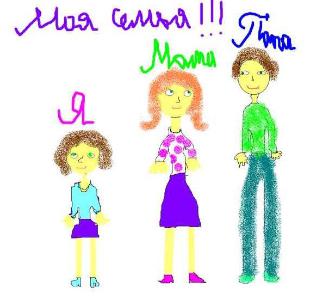 Сегодня, ты узнаешь о Международном Дне семей.
Международный День семей отмечается ежегодно 15 мая во многих странах мира, в том числе и России. Это относительно молодой праздник, о котором  ООН объявило  в 1993 году. Почему было принято решение об учреждении Дня семьи? Главной целью учреждения дня поддержки семей было обратить внимание на многочисленные проблемы и трудности семьи.  Потому что семья – это основа любого общества. Как большое здание состоит из миллионов кирпичиков, так и государство состоит из миллионов семей. И от того насколько  крепкой и дружной будет каждая семья,  во многом зависит прочность страны. Семья  -  это близкие  нам люди: мама, папа, бабушка, дедушка, сестренка, брат, которые всегда рядом , которые заботятся друг о друге, оказывают внимание. Ещё бывают тёти, дяди, двоюродные братья сёстры, если у человека много     родственников – значит у него большая семья! Все семьи разные, но каждая семья интересна по-своему. У каждой семьи  есть свои традиции: встречать гостей, проводить семейные торжества, организовывать труд и отдых. Семьи отличаются друг от друга привычками, укладом, обычаями, атмосферой. Семьи бывают большие, есть маленькие, но не важно, какая семья - большая или маленькая  главное, чтобы в семье были всегда мир и уважение.Семья – это счастье, любовь и удача.                                                                             Семья – это летом поездки на дачу.                                                                                         Семья – это праздник, семейные даты                                                                                  Подарки, покупки, приятные траты,                                                                                  Рожденье детей. Первый шаг, первый лепет.                                                                       Мечты о хорошем, волненье и трепет.                                                                                 Семья – это труд, друг о друге забота.                                                                               Семья – это много домашней работы.                                                                                 Семья – это важно! Семья – это сложно!                                                                                 Но счастливо жить одному невозможно,                                                                          Всегда будьте вместе, любовь берегите,                                                                                   Обиды и ссоры подальше гоните,                                                                                        Хочу, чтоб про вас говорили друзья:                                                                                                  Какая хорошая ваша семья!Посмотри мультфильм про одну очень дружную семью: https://youtu.be/TohUSJS_Htg